Конспект урокаТема урока: Симметрия. Ось симметрии.Цель урока: создание условий для развития навыков работы с симметричными фигурамиЗадачи:развивать умение видеть симметричные фигуры, различать фигуры, имеющие одну или несколько осей симметрии;показать привлекательность симметричных фигур, как одну из сторон проявления эстетичности математики как науки;формировать умения работать с информацией и навыки самостоятельной и коллективной работы;развивать пространственные представления, как базовые для становления познавательных психических процессов; кругозор, творчество;воспитывать интерес к математике, чувство взаимовыручки, любознательность, аккуратность.Методы и приемы обучения: проблемный, поисковый, проектная деятельность; беседа, фронтальный опрос, практическая работа, самостоятельная работа.Этапы урокаЗадачиДеятельность учителяДеятельность ученикаМультимедийное сопровождение. Работа на интерактивной доске.Актуализация знаний и подготовка к открытию новых (5мин.)1. Обобщить  знания детей о понятии «симметрия».2. Настроить учащихся на работу для получения новых знаний.1. - Здравствуйте, дети! Сядьте удобно. Улыбнемся друг другу и начнем наш урок математики. - Сегодня утром над нашей школой пролетал  самолет, и лётчик сбросил нам  удивительную посылку. Давайте посмотрим на неё. (Демонстрирует на интерактивной доске самолёт с подарком)-Что за надпись на ленточке посылки?- Почему, по-вашему, такая надпись?- Это слово нам знакомо?- Что такое симметрия? - Что же  находится в посылке?(Открывает крышку и тащит предметы из посылки  на стр.)- Эти и др. предметы нам сегодня помогут выяснить более подробно, что такое симметрия, как ее найти и где она нам может пригодиться.- Симметрия.- Будем изучать тему: симметрия.-Да. Мы изучали это понятие на прошлом уроке.- Симметрия – это соразмерное, пропорциональное расположение частей чего-либо по отношению к центру, середине.Стр.2 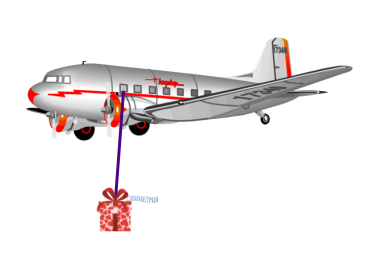 Стр.3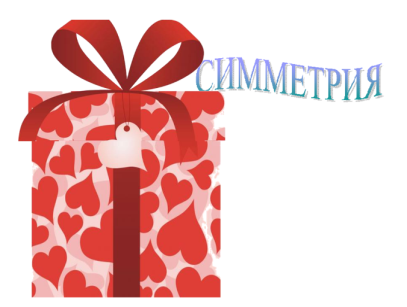 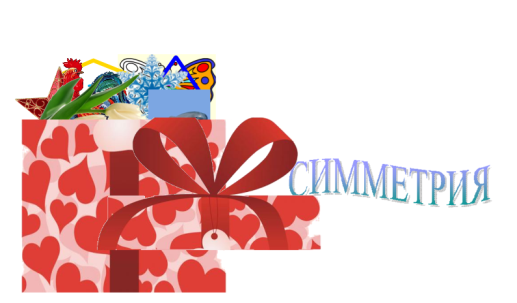 Изучение нового материала. (23мин.)1. Учить находить симметричные фигуры и предметы.2. Учить проводить ось симметрии, применяя на практике.3. Развивать умение обобщать, строить умозаключения, делать выводы4.Развивать творческие способности, проектную деятельность 1. Нахождение симметричных предметов. - Посмотрите на картинки. Какие из предметов можно назвать симметричными? - Почему? 2. Закрепление умения выбирать и располагать рисунки, симметричные заданным. 3.Самостоятельная работа.(Учитель раздаёт каждому ученику карточку с изображением бабочки)- Раскрасьте элементы на крыльях бабочки, симметричны данным.4. Работа в парах.  - Сейчас вы получите конверт с фигурами. Вы должны согнуть фигуры так, чтобы они состояли из двух симметричных половин.- Давайте посмотрим, сколько сгибов получилось на фигурах.- Откройте учебник с. 122  - Что видите нового?- Прочитайте понятие. Как вы можете связать работу с фигурами и новое понятие: ось симметрии?ФИЗКУЛЬТМИНУТКА«Цыплята»5. Обозначение осей симметрии. -Найдите фигуры, у которых можно провести только одну ось симметрии. (3, 5)-Проведите ось симметрии в фигуре 3.   Какая это ось симметрии?-А какая ось симметрии в фигуре 5? Проведите ее.-А сколько осей симметрии можно провести в фигуре 2? Проведите  оси симметрии. -Задание усложняется. Как вы думаете, сколько осей симметрии в фигуре 4? Проведите их.-А есть на этой картинке фигуры, у которых нет ни одной оси симметрии? -А сколько осей симметрии можно провести в фигуре 6?   6. Нахождение осей симметрии различных предметов.   Выполнение задания 1 на с. 122 учебника. - Теперь мы можем ответить на вопрос?Работа по тетради (задание 6 на с. 57).- Откройте тетрадь, на стр. 57, задание 6. Прочитайте задание.- Попробуйте провести ось симметрии окружности.- Что можете сказать?ФИЗКУЛЬТМИНУТКАТренажер для глаз. Физкультминутка на основе тренажёра В.Ф. Базарного, для снятия усталости глаз.7. Где можно увидеть симметрию. Красота симметрии.Учитель демонстрирует слайды 8. Проектная деятельность.- А сейчас данные фигуры «помогут» нам в создании проекта «Ворота для детской площадки». Создадим ворота для детей на этой площадке (показывает картинку). Условие: при создании ворот мы должны использовать симметрию фигур.- Симметричное расположение морских львов, цветов.- Потому что они расположены в зеркальном отражении.Выполняют интерактивное заданиеСимметрия - 1 (N 193081)Работают на карточках Работают в парах- Один.-Два.-Шесть.-Много.Работают в учебниках- Понятие: ось симметрии.Читают правило- Сгибы, которые получались у нас при работе с фигурами – это и есть оси симметрии.Повторяют движения за цыплятамиРаботают на и.д.- пером распознания фигур проводят оси симметрии- Вертикальная.-Горизонтальная.- Две.-Четыре.- Фигура под номером один.- Бесконечное множество..Открывают тетрадь, находят, читают и выполняют задание- Круг имеет сколько угодно осей симметрии, все они проходят через его центр.Комментируют каждый слайд, находя симметрию .Работают на и.д. над проектом « Ворота для детской площадки» - создают ворота из фигур, помещая их на картинку (фигуры множественно клонированы, поэтому дети могут одну и ту же фигуру брать несколько раз, уменьшать, увеличивать её)Стр.4 Нахождение симметричных предметов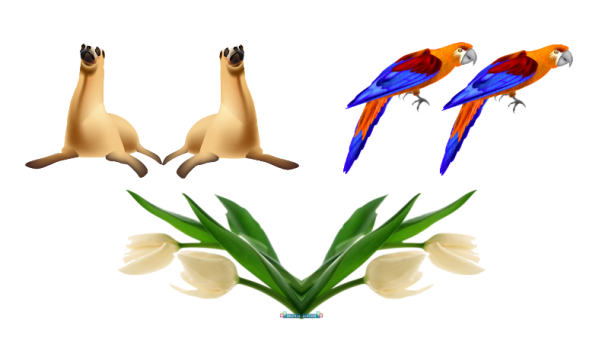 http://files.school-collection.edu.ru/dlrstore/24dcb285-e1aa-43a8-8933-de60f1a373ff/%5BNS-INF_2-01-05%5D_%5BID_082%5D.swfСтр.5 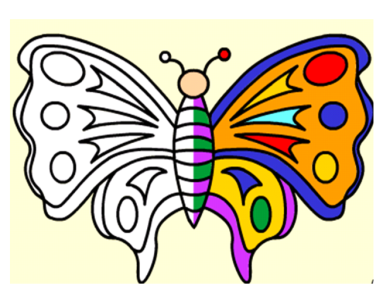 Стр. 6 Обозначение осей симметрии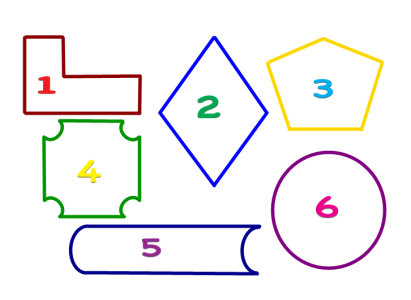 http://ponyatovskaya.ucoz.ru/load/fizkultminutka_trenazhjor_dlja_glaz/1-1-0-88Стр. 7 Использование симметрии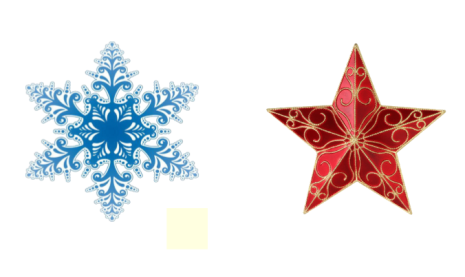 Стр. 8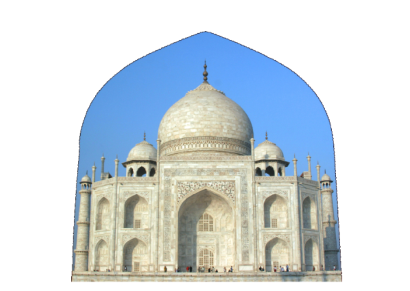 Стр. 9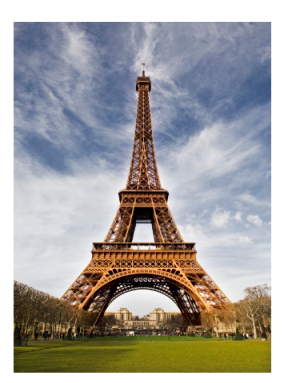 Стр.10 Проектная деятельность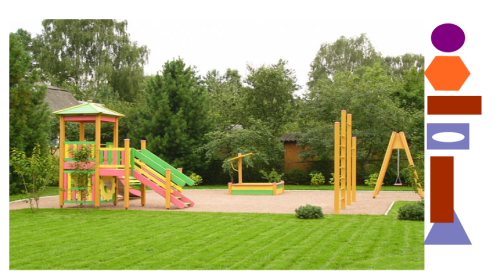 Закрепление материала.(3мин.)1. Закреплять умения определять количество осей симметрии.1.- Заполним таблицу, для этого все предметы разделим на три группы: 1-с одной осью, 2- с двумя осями,  3- с большим количеством осей.Работают на и.д. – распределяют предметы по группам. (перетаскиванием в таблицу), после работы делают проверку нажатием Check.Стр.11Использование интерактивного средства Lesson Activity ToolkitVI. Итог урока.(2 мин.)– Что нового узнали на уроке?– Чему научились?ОтвечаютVII. Рефлексия.(2 мин.)1. Развивать у учащихся способности в  осмыслении собственной деятельности2.Создать  установку на положительные эмоции от урока, стимулирование положительной мотивации к дальнейшему обучению- Понравился урок?-Мишка принёс вам подарок, но сначала  оценим свою работу. Украсим страничку звёздами.- Синяя звезда – если всё было понятно, всё получалось, задание выполнял без ошибок.– Красная если  было не понятно, не всё   получилось, задание выполнял с ошибками. - Это ещё не всё, ребята! (Учитель демонстрирует поделку, выполненную с использованием симметричных фигур) Я хочу подарить вам её и поблагодарить вас за хорошую работу! - Спасибо за урок! Высказывают своё мнениеРаботают на и.д.Оценивают свою работу- выбирают звезду, перемещают на страницу вверх. (звёзды множественно клонированы)Стр. 12    Самооценка. Оценка деятельности учителем 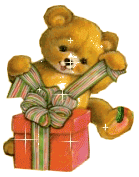 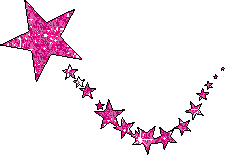 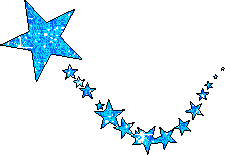 Стр. 13СПАСИБО ЗА УРОК